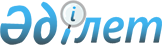 О признании утратившими силу некоторых решений Таласского районного маслихатаРешение Таласского районного маслихата Жамбылской области от 13 марта 2024 года № 17-8. Зарегистрировано Департаментом юстиции Жамбылской области от 14 марта 2024 года № 5169-08
      В соответствии со статьей 7 Закона Республики Казахстан "О местном государственном управлении и самоуправлении в Республике Казахстан" и статьи 27 Закона Республики Казахстан "О правовых актах", Таласский районный маслихат РЕШИЛ: 
      1. Признать утратившим силу решение Таласского районного маслихата от 24 июля 2014 года № 35-10 "Об утверждении Правил проведения раздельных сходов местного сообщества и количественного состава представителей жителей села, улицы, многоквартирного жилого дома для участия в сходе местного сообщества в Таласском районе" (зарегистрировано в Реестре государственной регистрации нормативных правовых актов за №2288).
      2. Признать утратившим силу решение Таласского районного маслихата от 24 декабря 2014 года № 40-10 "О внесении дополнения в решение Таласского районного маслихата от 24 июля 2014 года № 35 - 10 "Об утверждении Правил проведения раздельных сходов местного сообщества и количественного состава представителей жителей села, улицы, многоквартирного жилого дома для участия в сходе местного сообщества в Таласском районе" (зарегистрировано в Реестре государственной регистрации нормативных правовых актов за №2462).
      3. Настоящее решение вступает в силу со дня государственной регистрации в органах юстиции и вводится в действие по истечении десяти календарных дней после дня его первого официального опубликование.
					© 2012. РГП на ПХВ «Институт законодательства и правовой информации Республики Казахстан» Министерства юстиции Республики Казахстан
				
      Председатель маслихата 

      Таласского района 

К. Садубаев
